  MADONAS NOVADA PAŠVALDĪBA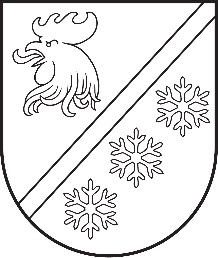 Reģ. Nr. 90000054572Saieta laukums 1, Madona, Madonas novads, LV-4801 t. 64860090, e-pasts: pasts@madona.lv ___________________________________________________________________________MADONAS NOVADA PAŠVALDĪBAS DOMESLĒMUMSMadonā2023. gada 28. decembrī						        	     		      Nr. 816								                (protokols Nr. 23, 30. p.)Par finansējumu piešķiršanu slēpošanas inventāra iegādei publiskā iepirkuma ietvaros 2024. gada budžetāVispārizglītojošo skolu sporta inventāra nodrošinājumam tika paredzēts finansējums EUR 68000,00 apmērā 2023. gada budžetā. 2023. gada jūnijā ar Madonas novada  pašvaldības domes lēmumu skolām tika piešķirts finansējums EUR 37675,00 apmērā vingrošanas inventāra un fitnesa aprīkojuma iegādei, slēpošanas inventāra iegādei tika sagatavots un izsludināts iepirkums. 2023. gada decembrī ir noslēdzies slēpošanas iepirkums, un var tikt slēgts līgums par šī inventāra iegādi. Slēpošanas inventāra iepirkuma izpilde plānota 2024. gada janvārī.Noklausījusies sniegto informāciju, ņemot vērā 19.12.2023. Finanšu un attīstības komitejas atzinumu, atklāti balsojot: PAR – 18 (Agris Lungevičs, Aigars Šķēls, Aivis Masaļskis, Andris Dombrovskis, Andris Sakne, Artūrs Čačka, Artūrs Grandāns, Arvīds Greidiņš, Gatis Teilis, Gunārs Ikaunieks, Guntis Klikučs, Iveta Peilāne, Kaspars Udrass, Māris Olte, Rūdolfs Preiss, Sandra Maksimova, Valda Kļaviņa, Zigfrīds Gora), PRET – NAV, ATTURAS – NAV, Madonas novada pašvaldības dome NOLEMJ:Plānojot 2024. gada pašvaldības budžetu, paredzēt EUR 28400,00 slēpošanas inventāra iepirkuma apmaksai.             Domes priekšsēdētājs					             A. Lungevičs	Seržāne 26136230ŠIS DOKUMENTS IR ELEKTRONISKI PARAKSTĪTS AR DROŠU ELEKTRONISKO PARAKSTU UN SATUR LAIKA ZĪMOGU